GODZINY OTWARCIA BIBLIOTEKI SZKOLNEJ W PEŁNYM REŻIMIE SANITARNYMPONIEDZIAŁEK8.00 – 13.25      14.10 – 15.00WTOREK8.00 – 10.35     11.10 – 14.15ŚRODA8.00 – 14.55CZWARTEK8.00 – 13.25PIĄTEK8.00 – 14.10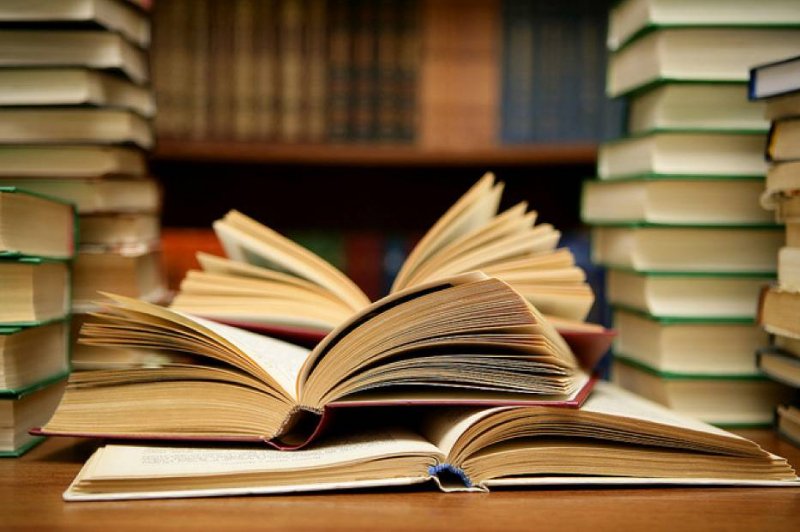 